UKEPLAN 2. TRINN - UKE 25 (med forbehold om endringer)                                                                               Beskjeder kan sendes til: aks.hoyenhall@osloskolen.no (e-post leses frem til kl. 13.00.) Telefonnr. 22757180 kl. 9.00-13.00. Mobilnr. AKS 2. trinn: 48898868 fra kl. 13.00-16.30Hilsen AKS                                                                          1.trinn – mob: 48893714   /   2.trinn – mob: 48898868   /   3.trinn – mob: 48992865   /   4.trinn – mob: 48995409        MANDAGTIRSDAGONSDAGTORSDAGFREDAGRegistrering og måltid kl. 13.40Brødmat m/ pålegg, frukt/grøntHøytlesning og/eller lydbok under måltidRegistrering og måltid kl. 13.40Brødmat m/ pålegg, frukt/grøntHøytlesning og/eller lydbok under måltidRegistrering og måltid - kl. 13.40Fiskepinner i lompe Høytlesning og/eller lydbok under måltidRegistrering og måltid kl. 13.40Brødmat m/ pålegg, frukt/grøntHøytlesning og/eller lydbok under måltidRegistrering kl.11.30Måltid kl. 13.15Brødmat m/ pålegg, frukt/grøntAktivitet ute/inne:Samarbeid i grupper - tegning 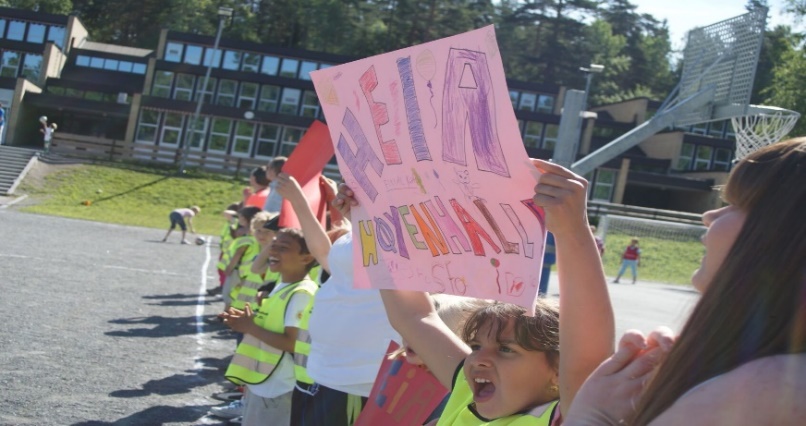 *fargelegge og dekorere heia-plakater til Nøklevann Cup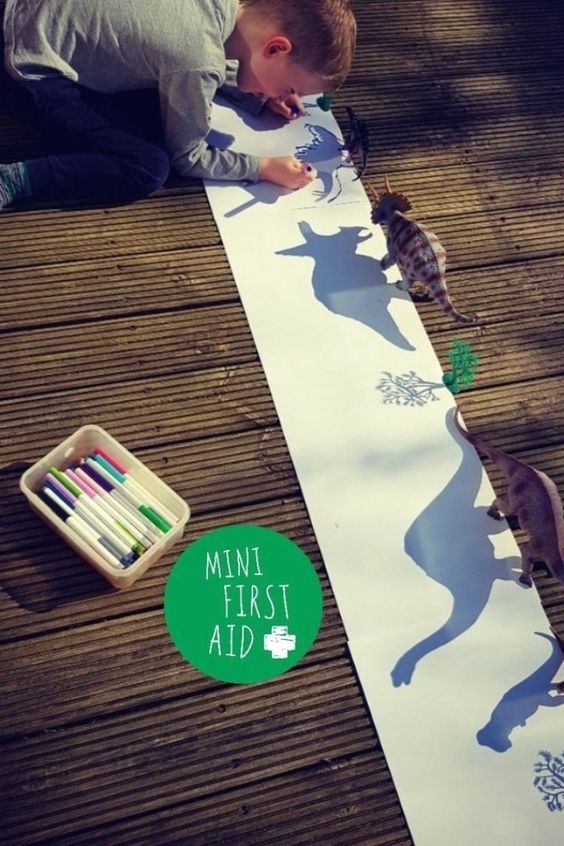 *organisert aktivitet og frilek *fotballtrening Liten tur til lekeplassen i området av Manglerud senter. Gå kl. 14.00, tilbake rundt. 15.15.   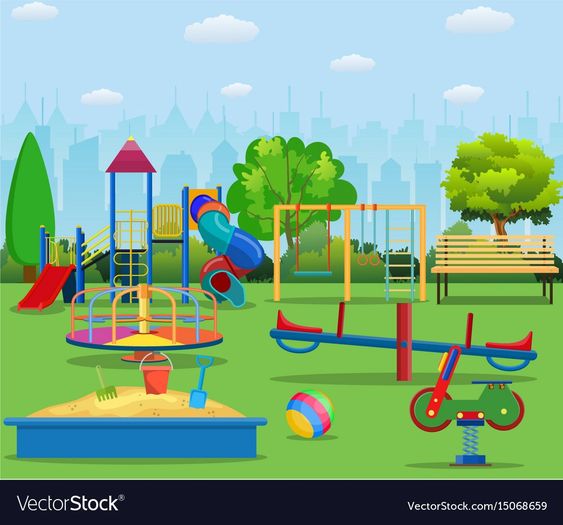 Gym kl.14.30-15.30Øve til Nøklevann Cup-skuddtrening-hjørnefotball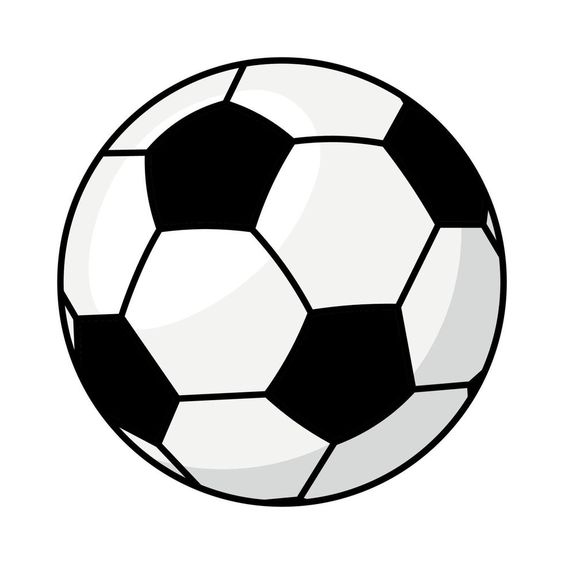 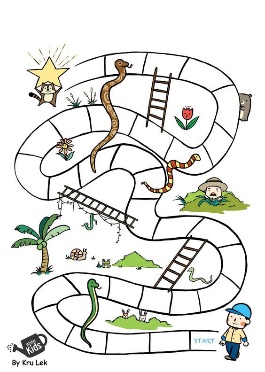 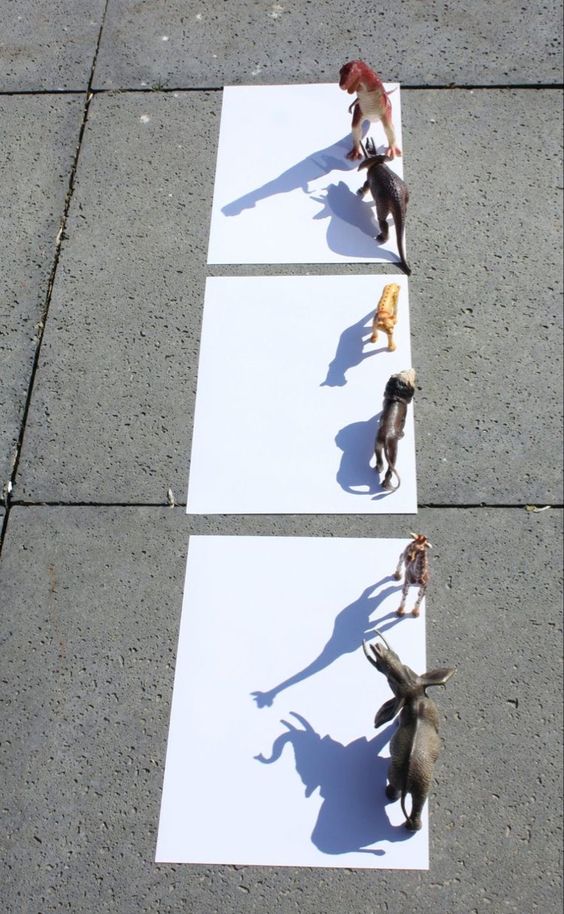 Spill-dag i klasserommet:-Sjakk-Brettspill-Kortspill Valgfri aktivitetet inne: -Lego-Tegne-Bok-Liten tegnefilm på MOT-rommet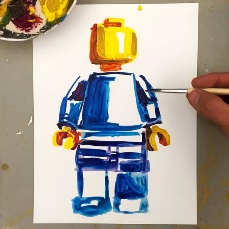 Utelek etter måltid, fra ca. kl.14.15-14.45ved base 1Utelek ca. kl.14.15-15.30Kl.16.00-16.30 – aktivitet inneUtelek fra ca. kl.15.00-15-30Etter gymsal utelekVi ber alle om at garderober tømmes for klær innen fredag 21.juni.Uke 26 – oppstart AKSferieklubb for påmeldte eleverEksempel på formingsaktivitet i ferieklubb på AKSEksempel på formingsaktivitet i ferieklubb på AKSEksempel på formingsaktivitet i ferieklubb på AKSEksempel på formingsaktivitet i ferieklubb på AKSEksempel på formingsaktivitet i ferieklubb på AKS